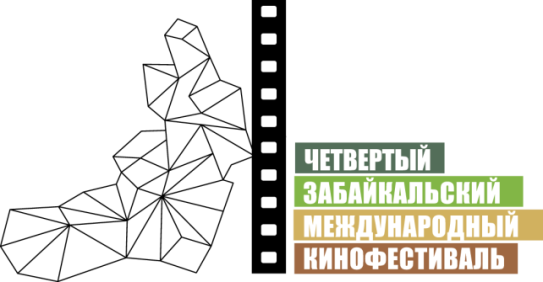 Чита, 31 мая 2014 годаТрадиционная посадка кленов в рамках IV ЗМКФВторой день IV Забайкальского Международного Кинофестиваля ознаменовался традиционной посадкой кленов на Аллее звезд ЗМКФ на территории Театра национальных культур «Забайкальские узоры».За годы существования Кинофестиваля в 2011 году уже несколько десятков молодых кленов получили имена звезд отечественного и зарубежного кинематографа. В 2014 году аллею пополнили ещё 15 саженцев. Гости, приехавшие на кинофестиваль, высадили молодые деревья вместе с детьми с онкологическими заболеваниями.Несколько сотен жителей поселка Текстильщиков приветствовали Сергея Гармаша, Анну Большову, Игоря Петренко, Татьяну Догилеву, Валерия Баринова, Леонида Мозгового, Игоря Петренко, Анну Банщикову, Александра Голубева, Владимира Распутина и других.«Нужно верить, что со временем дерево станет большим и важным для земли. Я когда-то сажал деревья возле своего общежития в театральном училище, когда мне было 15 лет. Спустя много лет я приехал и увидел огромные тополя. Это здорово! Главное очень хотеть, чтобы они прижились. Делать это с душой и радостью», - прокомментировал Сергей Гармаш.Инициатор Кинофестиваля – НП «Забайкальское землячество»при поддержке Губернатора и Правительства Забайкальского краяГенеральный спонсор Кинофестиваля – ЗАО «ИнтерМедиаГруп»Ведущий спонсор Кинофестиваля – компания «Даурия Аэроспейс»Официальный спонсор Кинофестиваля – сеть супермаркетов «Дочки сыночки»Официальный спонсор Кинофестиваля – торговая сеть «Забайкальский Привоз»Спонсор Кинофестиваля – компания «Группа ВИЮР»Спонсор Кинофестиваля – ООО «НЕФТЕХИММАШ»Официальный перевозчик Кинофестиваля – S7 AirlinesТелекоммуникационный партнер Кинофестиваля – компания «Мегафон»Партнер Кинофестиваля – ГАУ «Дворец молодежи» Забайкальского краяГенеральный телевизионный партнер – телеканал «Альтес»Официальный медиа партнер – ИА «ЗабМедиа»Информационные партнеры:Журнал Андрея Малахова StarHitРадио «Сибирь»Городской портал www.chita.ruЗабайкальское информационное агентство www.zabinfo.ruГазета «Культура Забайкалья»Телеканал Заб.TVРадио «Европа плюс»«Авто радио»«Дорожное радио»Радио «Юмор FM»Журнал о кино «Русский экран»Национальный кинопортал www.film.ruЖенский информационно-развлекательный портал www.wday.ruОфициальный сайт ЗМКФ – http://www.zmkf.ru